MySciLife post commenting rubric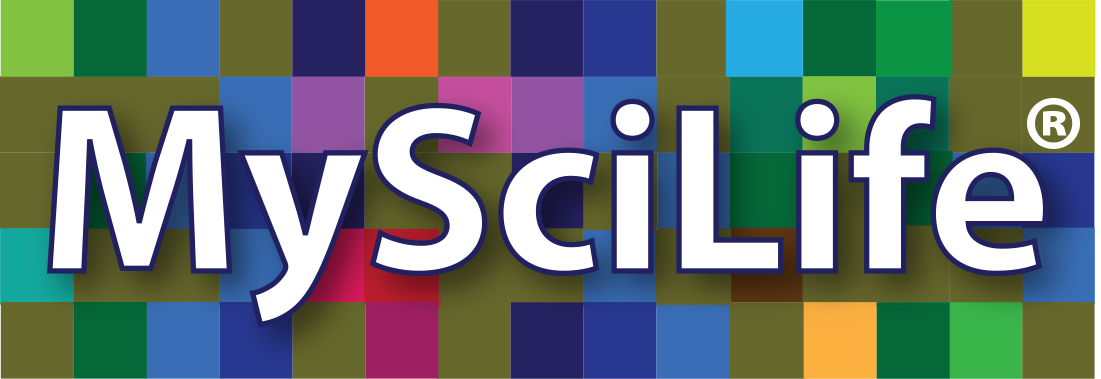 Adapt this rubric to suit your students’ needs. Share this rubric with students so they know what is expected of them. Adjust the scoring to achieve the desired point total.Assignment: 								Name(s):Category210Your scoreConstructionSpelling and grammarSpelling and grammatical errors are rare. N/ASpelling and grammar errors interfere with understanding.StructureComment has structure and flow. It is constructed in a way that enhances readability.Comment has some structure, but the entry does not flow from beginning to end.Lacks structure and flow.LanguageComment uses formal language without use of abbreviations or slang.May contain portions of informal language or abbreviations.Written in informal language or abbreviations.UnderstandingDepthComments are related to the topic of the post, are acceptable, show depth, and contain information learned.Comments may be related to the topic of the post or may contain information that was learned, but is superficial.Comments are unacceptable, short, and not related to the post.ReferencesSources are acknowledged and information from other posts and comments are linked to or referenced.Comments may refer to other sources, other posts, or comments previously made.Does not reference other information, posts, or comments.InterdisciplinaryComments demonstrate in-depth ideas that connect to other identities and science concepts.Comments demonstrate in-depth ideas that connect to other identities or science concepts.Unable to show an understanding across different identities and science concepts.EvaluationOpinionPersonal opinion is expressed in an appropriate style and is clearly related to the post or comment thread.Personal opinion is expressed in an appropriate style.Does not clearly express opinion.QuestioningAppropriately focused or challenging questions are related to the topic of the posts and comments. Answers other posted questions.Uses simple questions that are related to the topic. Student answers some of the questions posted in the comments.Does not pose or answer any questions.CritiqueJudges other comments and posts on their merits. Detailed critique is made in an appropriate manner.Simple critique is made on comments or posts.No critique made on comments or posts.ClarityArticulates accurately, clearly, and precisely and demonstrates complexity with supporting statements or arguments.Articulates thoughts and ideas with assistance. Uses vague and imprecise language.Does not communicate clearly or effectively.Total/